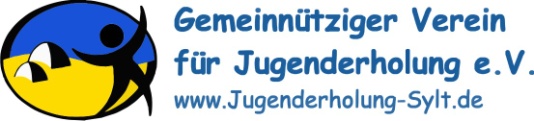 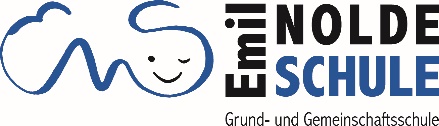 Verbindliche Vereinbarungzwischen der Schule, OGS und dem ElternhausHiermit verpflichten wir _________________________________________________________			 (Name, Vorname des Kindes)an der Hausaufgabenbetreuung der OGS Neukirchen teilzunehmen.Name der Lehrkraft, die verpflichtet hat: ___________________________________________Die Hausaufgabenbetreuung findet  Montag   Dienstag   Mittwoch   Donnerstag   täglichstatt und ist zunächst für den Zeitraum vom ____________ bis ____________ geplant. Die Kosten in Höhe von 3,50 € pro Tag werden vom Schulverband übernommen.Sollte vor Ablauf des Schulhalbjahres die Hausaufgabenbetreuung nicht mehr notwendig sein, kann diese mit Absprache der Schule vorzeitig beendet werden.Besondere Vereinbarungen:____________________________________________________________________________________________________________________________________________________________________________________________________________________________________________________________________________________________		_____________________________________Datum, Unterschrift Schulleiterin			Datum, Unterschrift Leitung der OGS______________________________________Datum, Unterschrift Erziehungsberechtigte/r